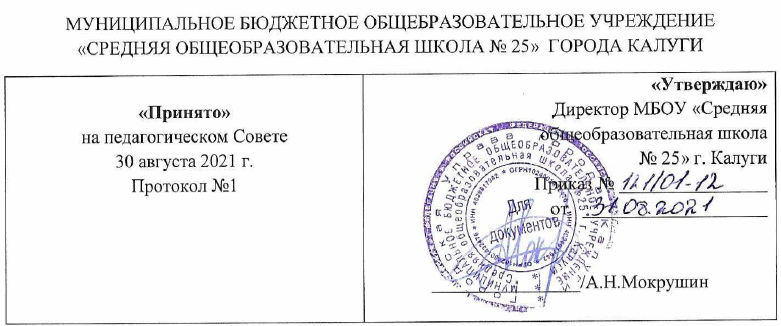 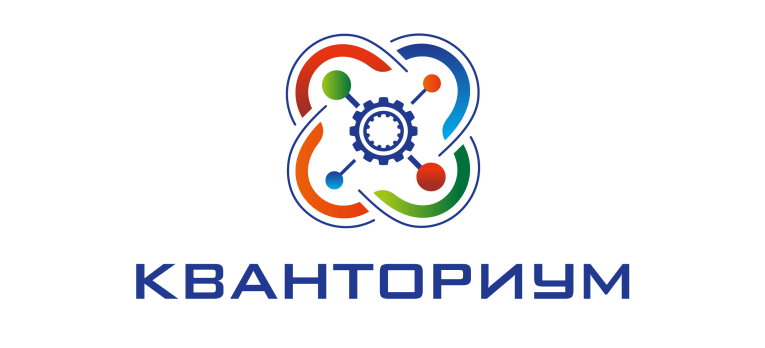 Дополнительная общеобразовательная общеразвивающая программа естественнонаучной направленности «Проектная деятельность»Возраст обучающихся: 10 – 17 летСрок реализации: 1 годАвтор-составитель: Козлова Людмила Михайловна, учитель историиг. Калуга, 2022ПАСПОРТ ПРОГРАММЫРАЗДЕЛ 1. «КОМПЛЕКС ОСНОВНЫХ ХАРАКТЕРИСТИК ПРОГРАММЫ»Пояснительная запискаНауку часто смешивают со знанием.Это грубое недоразумение. Наука есть не только знание, но и сознание, т.е. уменье пользоваться знанием как следует.Василий Ключевский Одной из тенденций модернизации и развития российского образования является переход учебных заведений от учебно-образовательного к научно-образовательному процессу. Этот переход позволяет осуществлять организацию образовательной деятельности обучающихся с помощью разнообразных технологий, методов, форм. В последнее время все большей популярностью пользуется метод проектов. Учебный проект - совместная учебно- познавательная, творческая или игровая деятельность учащихся-партнеров, имеющая общую цель и согласованные способы, направленная на достижение общего результата по решению какой-либо проблемы, значимой для участников проекта.1Для обучающегося проект - это возможность максимального раскрытия своего творческого потенциала. Это деятельность, которая позволяет проявить себя индивидуально или в группе, попробовать свои силы, приложить свои знания, принести пользу, показать публично достигнутый результат. Это деятельность, направленная на решение интересной проблемы, сформулированной самими обучающимися. Результат этой деятельности - найденный способ решения проблемы - носит практический характер и значим для самих открывателей. Для педагога - это интегративное дидактическое средство развития, обучения и воспитания, которое позволяет вырабатывать и развивать специфические умения и навыки проектирования: проблематизация, целеполагание, планирование деятельности, рефлексия и самоанализ, презентация и самопрезентация, а также поиск информации, практическое применение академических знаний, самообучение, исследовательская и творческая деятельность.В таком виде учебной деятельности нет готовых эталонов знания, которые столь привычны для классной доски: явления, увиденные в живой природе, чисто механически не вписываются в готовые схемы, а требуют самостоятельного анализа в каждой конкретной ситуации. Это инициирует начало эволюции от объект-субъектной парадигмы образовательной деятельности к ситуации совместного постижения окружающей действительности, выражением которой является позиционная пара «коллега-коллега». Вторая важнейшая позиционная пара -«наставник-младший товарищ» предполагает ситуацию конструктивного сотрудничества педагога и обучающегося.Актуальность программы «Проектная деятельность» обусловлена рядом причин.Во-первых, проектная деятельность обучающихся все больше проникает в различные отрасли знания, а учебный процесс строится в соответствии с пониманием проектирования как инновационной деятельности педагога.Во-вторых, в соответствии с ФГОС2  «результаты освоения образовательной программы должны включать «владение навыками познавательной, учебноисследовательской и проектной деятельности, навыками разрешения проблем; способность и готовность к самостоятельному поиску методов решения практических задач, применению различных методов познания».Новизна данной программы состоит в том, что она представляет собой алгоритм действий по созданию проекта, отвечающей особенностям организации и учитывающей специфику педагогического сопровождения проектной работы на всех ее этапах, с учетом возрастных особенностей обучающихся. Программа может быть использована для организации образовательного процесса в школьном научном обществе, а так же педагогами для проведения проектной работы обучающегося по любому предмету школьного курса.Педагогическая целесообразность заключается в том, что приобщение обучающихся к проектной деятельности является особенно значимым на заключительном этапе формирования рефлексивных умений, которые становятся важнейшим психологическим механизмом теоретического мышления. На основе теоретического мышления формируется интеллект, обеспечивающий понимание окружающей действительности.Цель и задачи программыЦель программы: формирование ключевых компетентностей учащихся (проектной, рефлексивной, технологической, социальной, коммуникативной, информационной) на основе комплексного применения знаний, умений и навыков, субъективного опыта и ценностных ориентаций в решении актуальных проблем личности и общества.Задачи программы:Образовател ьн ые:сформировать представление о возрастающей роли проектной работы;дать представление о понятиях «проект», «целеполагание», «проектный продукт»;обучить видам проектов;обучить основам построения проекта, единых для большинства видов проектов, дать представление о планировании проекта;обучить умению работать с литературой, с фактическими материалами и архивными источниками;обучить умению формулировать конструировать, проводить исследование, оценивать полученные результаты;обучить навыкам оформления проектной работы в соответствие с установленными требованиями;2 Приказ Министерства образования и науки Российской Федерации от 17 мая 2012 г. N 413"Обутверждении федерального государственного образовательного стандарта среднего (полного) общего образования”. Требования к результатам освоения основной образовательной программы. Пункт 2.8познакомить обучающихся с основными формами представления результатов проекта;Личностные:формировать потребность обучающихся к саморазвитию, личностному самоопределению и непрерывному образованию;развивать готовность самостоятельно планировать и осуществлять учебную деятельность, организовывать учебное сотрудничество с педагогами и сверстниками;развивать ответственное отношение к обучению;развивать познавательную активность, интеллектуальные, творческие и коммуникативные способности обучающихся;развивать долговременную, оперативную и кратковременную память;развивать способности аналитически мыслить, сравнивать, обобщать, классифицировать изучаемый материал;развивать ассоциативное, образное и логическое мышление;развивать личностные качества: аккуратность, усидчивость, трудолюбие;развивать внимание, воображение, речь.Воспитательные:воспитывать патриотизм, уважение к Отечеству;формировать мировоззрение, соответствующее современному уровню развития науки и общественной практики;воспитывать уважительное отношение к результатам интеллектуального труда других людей, ученых;формировать доброжелательное отношение к другому человеку, его мнению, готовность вести диалог с другими людьми;воспитывать сознательное отношение к труду;формировать культуру публичного выступления;воспитывать волевые качества обучающихся: целеустремленность, решительность, дисциплинированность, ответственность, настойчивость;Вид программы: модифицированная.Направленность: естественнонаучная.Особенности программы Возраст обучающихся: 10 - 17 лет.Вид группы: школьная.Состав группы: постоянный.Особенности набора: свободный.Срок обучения: 1 год (34 часа).Содержание программы УЧЕБНЫЙ ПЛАНСОДЕРЖАНИЕ ПРОГРАММЫВведение.Определение проекта, типы проектов. Структура проектов.Практика: тренинг знакомства: упражнения «Зачем мы здесь собрались?»,«Карандаши», «Взаимное представление», «Дракон ловит свой хвост»; работа обучающихся в группах, «Мозговой штурм»; тестирование на определение интенсивности познавательной потребности у обучающихся, особенностей учебных интересов и склонностей, особенности мотивации выполнения проектных творческих заданий у обучающихся. Телемост (с помощью программного обеспечения Зкурес) с городом Москва РХТУ им. Д.И. Менделеева заслуженным учителем России, кандидатом педагогических наук Е.Е. Шестерниновым (тема беседы:«Актуальность проектной деятельности обучающихся»).Способы получения и переработки информации.Поиск, накопление и обработка информации. Научные документы и издания. Организация работы с научной литературой. Работа в библиотеке. Знакомство с каталогами. Энциклопедии, специализированные словари, справочники, библиографические издания, периодическая печать и др. Литературный отбор в исследовательской работе. Библиографическое оформление работы. Виды чтения книг. Особенности работы с Интернет источниками.Практика: работа с каталогами в библиотеке; поиск информации в Интернет-ресурсах; чтение отрывка из статьи разными способами (беглое, скоростное, аналитическое); заполнение листа самооценки учебных умений (12 умений).Постановка темы проекта.Особенности постановки темы. Составление и обсуждение списка тем.Описание и анализ ситуации. Постановка цели, планирование работы над проектом.Составление карты (схемы, плана) проектаПрактика: решение проблемных задач, тренинг «Реклама статьи», упражнения «Другими словами», «Странные ответы», «Слушание в разных позах». Коррекция индивидуальных планов работы и плана работы группы над проектом; тестирование. Упражнения: «Необычные названия», «Преодоление пространства».Реализация проектаВыделение ролевых позиций, необходимых для решения поставленных задач проекта. Составление индивидуальных графиков работы над проектом. Накопление, обобщение материалов проекта. Создание проектного продукта. Оформление проекта.Способы и формы представления данных. Компьютерная обработка данных исследования. Принципы работы с большим объёмом информации. Требования к оформлению результатов работы. Цитирование, ссылки. Схемы и иллюстрации. Таблицы и диаграммы. Приложения и графики.Практика:	работа за компьютером в	программах Word, Point,	Photo Shop; индивидуальная	работа обучающихся по	написанию	текста	работы,	оформлению приложений.Презентация проекта.Доклад. Правила составления доклада выступления. Создание презентаций, разработка буклетов; дистанционный контроль обучающихся (при помощи Интернет). Презентация результатов работы.Выступление на конференции, конкурсе является завершающим этапом проектной работы деятельности. Типичное выступление на конференции занимает 7-10 минут. Это оптимальное время для того, чтобы рассказать об одном завершённом проекте, успев раскрыть наиболее важные технические детали. Поэтому в рамках данной программы предусмотреныпрактические занятия, на которых обучающиеся готовятся максимально эффективно представить себя в течение такого короткого времени.Подготовка текста доклада в соответствии с требованиями конкурса.Написание тезисов работы.Репетиция доклада.В процессе репетиции педагог обращает внимание обучающегося на возможные трудные для чтения или восприятия слушателями места в тексте. Изменяет их или оформляет более четко. Выделяет ключевые слова, на которые следует сделать ударения в процессе выступления. Обращает внимание на то, что во время репетиций и, особенно, во время доклада нужно делать паузы при ссылках на наглядные материалы, чтобы дать время слушателям обратить на них внимание. Рассказывает о том, как работать со своим голосом, повышать, понижать тон, делать паузы. Рассказывает о том, что речь должна иметь эмоциональную окраску.Практика: тренинг «Мой страх в моих руках»; тренинг «Психологическиеособенности публичного выступления»; инсценизация выступления на конференции; защита научно-исследовательской работы, рефлексия; планирование участие лучших работ на региональных и всероссийских конференциях.РАЗДЕЛ № 2«КОМПЛЕКС ОРГАНИЗАЦИОННО-ПЕДАГОГИЧЕСКИХ УСЛОВИЙ»Календарный график.Условия реализации программы Материально-техническое обеспечениеучебный кабинет для занятия с учащимися, имеющий хорошее освещение и вентиляцию;информационный стенд для учащихся;оборудование:столы и стулья, для детей старшего школьного возраста;кафедра;указка;планшет;магнитная доска;маркеры для доски;магниты для доски;телевизор;ИУО;цифровой фотоаппарат;проектор;компьютеры или ноутбуки по количеству учащихся в группе;принтер;сканер;ксероксдоступ к Интернет;дисковые накопители для записи результатов занятий.раздаточный материал:рабочие тетради;буклеты к занятиям;карточки с заданиями;статьи;памятки;бланки тестов;рейтинговые карты;рекомендации;фотографии ученых.канцелярские товары:бумага для печати формата А4;фотобумага;шариковые ручки;маркеры;фломастеры;ватман;цветная бумага;картон;конверты.Формы аттестацииФормы отслеживания результатов обучения по программеТекущий контроль основан на небольших самостоятельных работах проблемного характера и отслеживания хода работы над учебным исследованием (круглые столы,дискуссии, дебаты, посвященные обсуждению отдельных частей проектов, исследованийшкольников и проблем современной науки);Форма итоговой аттестации - защита научно-исследовательской работы. Итоговая аттестация включает в себя основные этапы контроля над выполнениемработы:защиту темы исследования;обсуждение исследовательской работы;предзащиту исследовательской работы;защита тем исследовательских проектов;предзащита завершенных исследовательских работ;защита завершенных исследовательских работ;итоговая конференция научного общества «Путь к познанию».Критерии оценивания научно-исследовательской деятельности:соответствие содержания сформулированной теме, поставленной цели и задачам, структура работы;наличие литературного обзора, его качество;соответствие выбранных методик поставленным задачам, корректность методик исследования;умение выделить и обосновать проблему, поставить цели и задачи исследования;логичность и полнота доказательств;соответствие выводов полученным результатам;культура оформления материалов.Оценочные материалыОценочные материалы МЕТОДИЧЕСКОЕ ОБЕСПЕЧЕНИЕ ПРОГРАММЫОбразовательный процесс основывается на следующих принципах:принцип систематичности;принцип доступности учебного материала;принципа наглядности;принципа сознательности и активности;принцип индивидуализации.Формы организации обученияЛюбая форма обучения может быть коллективной, групповой или индивидуальной.Процесс обучения должен предусматривает наличие и свободное использование разнообразных источников и способов получения информации, в том числе через компьютерные сети. В той мере, в какой у обучающегося есть потребность в быстром получении больших объемов информации и обратной связи о своих действиях, применяются и компьютеризованные средства обучения. Полезны и средства, обеспечивающие богатый зрительный ряд (видео, презентации, фотографии и т.п.).Чтобы избежать ошибок при выступлении в рамках реализации данной программы предусмотрены практические занятия, на которых обучающиеся узнают о том, как избежать ошибок при выступлении. На таких занятиях педагог рассказывает о том:Как правильно пользоваться терминологией.Как нужно говорить, чтобы уложиться по времени.Правила владения текстом.Как вести себя, если в речи была допущена ошибка или обучающийся забыл текст.Используются также и образно-художественные формы. Главным средством воздействия здесь являются совместные переживания, преимущественно социально- нравственные, эстетические. Задача педагога — вызвать сильные, глубокие и облагораживающие коллективные эмоции, подобные тем, которые люди испытывают в театре,на праздниках, митингах и в аналогичных ситуациях. Великие педагоги, психологи, деятели искусства, политики и общественные деятели хорошо понимали огромную возвышающую силу массовых чувств, знали и их разрушительную силу. Педагог здесь с помощью различных средств (просмотр фильма, прослушивание рассказа и т.д.) обеспечивает совместные переживания обучающихся, благодаря которым они станут лучше, в таких формах, как концерт, выступление, публичная речь и т. п.Формы психологической поддержки перед выступлениемИндивидуальные и групповые психологические консультации.Беседа обучающегося с руководителем, педагогом.«Письмо поддержки» - письмо, написанное обучающимися, в котором они пишут слова поддержки тому, кто готовится к конкурсу. Как правило, такое письмо, юный исследователь получает от руководителя перед самим выступлением.Постоять в кругу перед театральным выступлением, особым образом хлопнуть по плечу друг друга, выкрикнуть речевку, - все эти маленькие ритуалы и традиции также являются своеобразной психологической поддержкой.Перед выступлениями необходима и помощь родителей, с которыми также проводятся индивидуальные беседы и родительские собрания, на которых даются рекомендации о поведении родителя перед выступлением ребенка.Формы работы с родителямикруглые столы;информационно-практические беседы;информационные лектории с элементами практикума;обучающие семинары;мастер-классы;творческие лаборатории родителей;родительские педагогические тренинги;привлечение родителей к подготовке исследовательской работы;обмен мнениями.Список литературы Для педагогов:Алексеев Н. Г., Леонтович А. В. Критерии эффективности обучения учащихся исследовательской деятельности // Развитие исследовательской деятельности учащихся: Методический сборник. - М.: Народное образование, 2001.Викторов Ю.М., Лебедева С.А., Тарасов С.В. Организация исследовательской деятельности школьников: (Из педагогического опыта школы-гимназии №168 Санкт- Петербурга). - Спб., 1998.Гансберг Ф. Творческая работа в школе. - М., 1913.Герасимов Н.Г. Структура научного исследования. - М., 1985.Гецов Г. Как читать книги, журналы, газеты. - М., 1989.Гецов Г. Рациональные приемы работы с книгой. - М., 1975.Граф В., Ильясов И.И., Ляудис В.Я. Основы организации учебной деятельности и самостоятельной работы студентов. - М.,1981.Грецов А. Тренинги развития с подростками. Творчество. Общение. Самопознание. - Спб: Питер, 2011.Гуслова М.Н. Инновационные педагогические технологии. - М.: Академия, 2010.Здравомыслов А.Г. Методология и процедура социологических исследований. - М., 2009Каптерев П.Ф. Избранные педагогические сочинения. - М., 1982.Краевский В.В. Методология педагогического исследования. - Самара, 1994.Лютова Е., Монина Г. Тренинг эффективного взаимодействия с детьми. - Спб: Речь, 2011.Матяш Н.В. Инновационные педагогические технологии. Проектное обучение. - М.: Академия, 2011.НинбургЕ.А. Технология научного исследования. Программа курса. - СПб.,2000Пастухова И.П., Тарасова Н.В. Основы научно-исследовательской деятельности студентов.М.: Академия, 2010.Приходько П.Т. Азбука исследовательского туда. - Новосибирск, 1979Рузавин Г.И. Методы научного исследования. - М., 2005Сенько Ю.В. Формирование научного стиля мышления учащихся в процессе обучения. - М., 1985г.Степанова М.В. Учебно-исследовательская деятельность школьников в профильном обучении: Учебно-методическое пособие для учителей / Под ред. А.П. Тряпицыной. - СПб.: КАРО, 2006.Уколова А.М. Организация проектной деятельности обучающихся:	Учебно методическое пособие / Автор-составитель Уколова А.М.; Институт повышения квалификации и переподготовки работников образования Курганской области. - Курган, 2005.Усачева И.В., Ильясов И.И. Формирование учебной исследовательской деятельности. - М., 2007.Федотов В.В. Техника и организация умственного труда. - Минск, 1983.Фролова Т.В. Исследовательская деятельность в школе: опыт, поиски, решения: Библиотека журнала «Директор школы», Выпуск №6, 1999./ под ред. М.А. Ушаковой. - М.: Сентябрь, 1999.Хуторской А.В. Педагогическая инноватика. - М.: Академия, 2010.Чечель И.Д. Управление исследовательской деятельностью педагога и учащегося в современной школе: Библиотека журнала «Директор школы», Выпуск №7, 1998./ под ред. М.А. Ушаковой. - М.: Сентябрь, 1998.Полное название программыДополнительная общеобразовательная общеразвивающая программа естественнонаучной направленности «Проектная деятельность»Автор программы, должностьКозлова Людмила Михайловна, учитель историиВид программыпо степени авторства - модифицированная;по уровню освоения - общекультурная;по уровню сложности - стартовая.Направленность программыестественнонаучнаяВид деятельноститворческие и исследовательские предметные имежпредметные проекты.Срок реализации1 год, 34 часаВозраст учащихся10-17 лет.Форма реализации программыгрупповая.Форма организации образовательной деятельностистудия№Наименование тем и разделовКол-во часовКол-во часовКол-во часов№Наименование тем и разделоввсеготеориипрактикиВводное занятие.Инструктаж по технике безопасностиВводное занятие.Инструктаж по технике безопасности1.Введение.6331.1Тренинг «Давайте познакомимся».2111.2Что такое проект. Типы проектов.2111.3Структура проекта.2112.Способы получения и переработки информации.11562.1Работа с информацией.3122.2Поиск литературы в библиотеке. Работа с каталогами2113.Постановка темы проекта3.1Составление и обсуждение списка тем.2113.2Описание и анализ ситуации.2113.3Постановка цели, планирование работы над проектом. Составление карты (схемы, плана) проекта.2114.Реализация проекта9454.1Выделение ролевых позиций, необходимых для решения поставленных задач проекта.2114.2Составление индивидуальных графиков работы над проектом.2114.3Накопление, обобщение материалов проекта. Создание проектного продукта.3124.4Оформление проекта.2115.Презентация проекта.8355.1Написание доклада выступления.2115.2Оформление слайдовой презентации.3125.3Устная защита проекта.3126.Промежуточная аттестацияИтого:Итого:341519НеделяДатаТемаКол-во часовФорма работы103 - 09сентябряИнструктаж по технике безопасности.Тренинг «Подводная лодка».2беседа, тренинг210 - 16сентябряЧто такое проект2обсуждение, практикум,317 - 23сентябряТипы проектов.2круглый стол424 - 30сентябряСтруктура проекта.2практикум501 - 07октябряОбъект, предмет, гипотеза2игра608 - 14октябряТеория - практика2ролевая игра715 - 21октябряПоиск литературы в библиотеке и в сети интернет2круглый стол822 - 28октябряТема проекта2практикум929 октября-04 ноябряПостановка цели2практикум1005 - 11ноябряПланирование работы над проектом.2практикум1112 - 18ноябряНаучные методы2объяснение, обсуждение.1219 - 25ноябряНаучные методы2аукцион1326 ноября02 декабряНакопление, обобщение материалов проекта.2объяснение, обсуждение, практическая работа, упражнения1403 - 09декабряНакопление, обобщение материалов проекта.2круглый стол1510 - 16декабряНакопление, обобщение материалов проекта.2объяснение, практическаяработа1617 - 23декабряНакопление, обобщение материалов проекта.2игра-тренинг1724 - 30декабряПромежуточная аттестация2творческий отчет187 - 13январяИнструктаж по технике безопасности Создание проектного продукта2беседа, тренинг1914 - 20январяСоздание проектного продукта2беседа, работа в группах2021 - 27январяСоздание проектного продукта2лекция2128 января0-3Создание проектного продукта2дебатыфевраля2204 - 10февраляСоздание проектного продукта2проблемное обучение2311 - 17февраляСоздание проектного продукта2планирование, обсуждение,диалог2418 - 24февраляОформление проекта.2проблемное обучение2525 февраля -03 мартаОформление проекта.2презентация, обсуждение2604 - 10мартаОформление проекта.2лекция2711 - 17мартаОформление проекта.2практическое занятие2818 - 24мартаОформление проекта.2практическое занятие2925 - 31мартаНаписание доклада выступления.2практическое занятие3001 - 07апреляОформление слайдовой презентации.2практическое занятие3108 - 14апреляОформление слайдовой презентации.2практическое занятие3215 - 21апреляОформление слайдовой презентации.2консультация, демонстрация3322 - 28апреляОформление слайдовой презентации.2практическое занятие3429 апреля-05 маяУстная защита проекта.2репетиция3506 - 12 маяУстная защита проекта.2репетиция3613 - 19 маяИтоговая аттестация. Конференция2конференция3720 - 26 маяИтоговая аттестация. Конференция2конференция3827 мая -02 июняИтоговая аттестация. Конференция2конференцияВидыконтроляСодержаниеФормы контроля знанийМетоды контроляВводный контрольПроводится в начале первого года обучения.Цель: выявление общего уровня интеллектуальных, творческих и коммуникативных способностейНабор обучающихся в научное общество«Путь к познанию»Тестирование, собеседование, наблюдение, анкетирование.Текущий контроль1. Единая рейтинговая система, с помощью которой происходит анализ деятельности каждогоучащегося в течение всего периода обучения.Рейтинговые таблицы учащихся.Диагностические задания: опросы,практические работы, тестирование.Критерии оценки (рейтинга).Текущий контроль2. Освоение учебного материала.Решение задач,домашние задания, зачеты, контрольныеработы.Решение кроссвордов, выполнение упражнений,практические задания.Итоговый контрольУчастие в различных научно- исследовательских конференциях обучающихсяОценка защиты исследованияОценка исследовательскихработРезультат программыНаправление диагностикиПараметры диагностикиМетоды диагностикиМетодикиОбучениеI. Теоретические ЗУНВладение основными научными понятиями, умениямиОпрос, выполнение домашних заданий,решение кроссвордов, практических задач, наблюдение. Мини-конференция.Рейтинговая таблица обучающегося.ОбучениеII. Практическая творческая деятельностьобучающихсяЛичностные достижения обучающихся впроцессе усвоения программыАнализ творческой деятельности:конференция «Путь к познанию», участие обучающихся в городских,региональных и всероссийскихконкурсах: метод экспертных оценок.Рейтинговая таблица обучающегося.Он Л мI. ОсобенностиКоммуникативныеТестирование,Психогеометрическийличной сферыспособностинаблюдениетест, тест-анкета «Мои способности».личной сферыТворческие способностиТестирование, конкурсные и иные творческиемероприятия, метод экспертных оценок.тест-анкета «Мои способности».личной сферыВоображениеТестированиеПроективная методика«Несуществующее животное» М.З. Дукаревичличной сферыАккуратностьТестированиеГрафологический анализличной сферыСамооценкаТестирование, наблюдение.Методика Л.Д. Столяренко«Самооценка»личной сферыЭмпатияТестирование, наблюдение.Методика«Исследование эмоциональной отзывчивости»личной сферыСтрахиТестирование, беседа, консультирование.Методика «Видыстраха» И.П. Шкуратовойличной сферыГотовность к саморазвитиюТестированиеМетодика «Готовность к саморазвитию»II. Познавательная сфераПознавательные потребностиТестированиеМетодика определения интенсивности познавательнойпотребностиII. Познавательная сфераМотивацияТестированиеМетодика«Направленность учебной мотивации», методика «Моя работанад творческим проектом»II. Познавательная сфераИнтеллектуальные способностиАнкетирование, беседаТест структуры интеллекта Амтхауэра.II. Познавательная сфераПамятьТестирование.9 субтест тестаструктуры интеллекта Амтхауэра, методика«заучивание 10 слов»II. Познавательная сфераМышлениеТестирование.Методика «Свободный ассоциативный тест»II. Познавательная сфераВниманиеТестированиеТаблица ШультеВоспитаниеI. Нравственная сфераЦенностные ориентацииТестирование.Опросник «Ценностные ориентации Рокича»ВоспитаниеII. Социальные отношениеУдовлетворенность отношениями в группе, положение личности в коллективе,сплоченность коллективаТестирование, наблюдение«Методика изучения социально-психологического климата группы»ВоспитаниеIII. Профессиональное самоопределениеПрофессиональные намерения, готовность квыбору профессииТестирование.Методика Дж.Голланда«Профессиональный тип личности»,Методика «Карта интересов», ДДО Климова.Теоретические формыПрактические формыФормы самообразованияВнеурочные формыКонсультация. Семинар.Проблемное обучение Тестирование.Тренинг. Круглый стол. Мозговой штурм. Экскурсия. Соревнования.Дебаты. Дискуссии. Походы.Практикум. Игра.Планирование проектной работы в группе и индивидуально. Работа над индивидуальнымзаданием.Конференции. Олимпиады. Консультация. КВН.Пресс-конференции. Акции.